Sketchbook Assignments 						Name: _______________________________Due Monday	Studio I									Date: ________________________________Mrs. KostichComplete a 90% right brain, observational contour drawing of a shoe in your sketchbook. It can be any kind of shoe (except the one in the example!)Take your time, and include as much detail as possible. Draw lightly.Use line weight to show value and physical weight, but don’t overdo itShow your understanding of all the concepts we’ve gone over so far – right brain drawing, implied line, ellipses, cross contour, texture, form. Remember, showing understanding means that you are using what you know about these concepts to create a strong contour drawing. Ink the drawing (draw over your lines) with an extra fine tip Sharpie. Be careful – the ink might bleed onto the next page. When you’re done, erase any extra pencil lines that you see.Label “Contour Drawing Homework” and date it.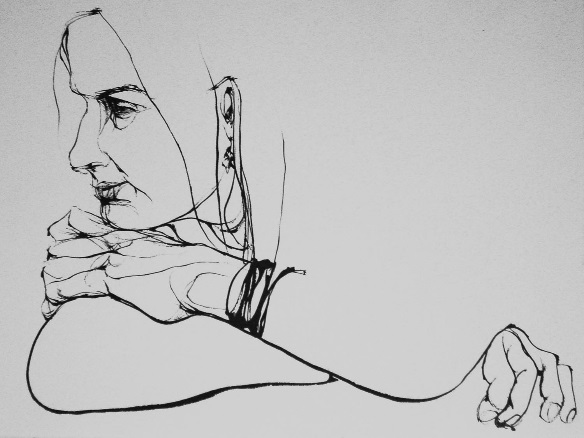 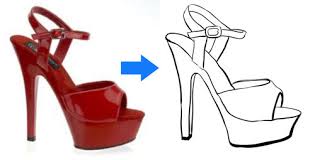 Do a sketchbook check. I will be collecting sketchbooks on Monday.Label every page/drawing that you have. (For example, at the top of a page of ellipse drawings, write “ellipse.”)Staple all notes and loose papers into your sketchbook. (Please staple one paper onto each page instead of stapling a stack of papers.)If you weren’t feeling sure about a particular type of drawing (ellipse or cross-contour), try drawing another one at home. You will be graded on your best drawing AND your level of improvement in each section. If you were absent, make up any missing work.If you are missing any assignments so far, make them up. 